PONEDJELJAK,11.5.2020.RIJEŠI ZADATAK . U  ZADATKU IMA VIŠE STVARI ZA KUPITI…TE STVARI DODATNO I POSEBNO ZBROJI.1)DARIO JE DOBIO ZADATAK DA ZA POSAO TREBA KUPITI SLJEDEĆE STVARI U TRGOVINI. KOLIKO MU JE NOVACA POTREBNO?RAČUN:ODGOVOR:________________________________________________________________________________________________________________________ŠTO MISLIŠ, ŠTO JE DARIO PO ZANIMANJU?_______________________________________________________________________2) TIHANA JE IMALA 2 000 KUNA. MORALA JE PLATITI SVOJE KUĆNE TROŠKOVE:KOLIKO JOJ JE NOVACA POTREBNO DA PLATI SVE TROŠKOVE?RAČUN:ODGOVOR:________________________________________________________________________________________________________________________KOLIKO ĆE JOJ NOVACA OSTATI KADA SVE PLATI?__________________________________________________________________________________5 VELIKIH VREĆA BRAŠNA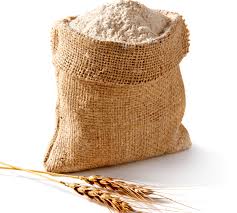 1 VREĆA= 100 KUNA10 KUTIJA KVASCA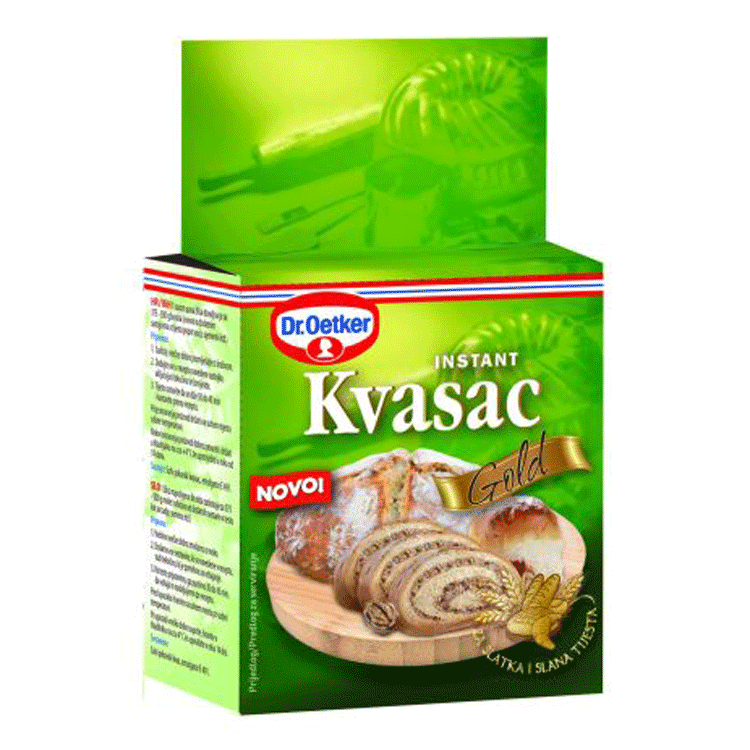 1 KUTIJA= 40 KUNA10 VREĆICA SJEMENKI SUNCOKRETA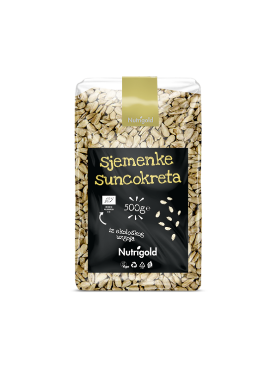 1 VREĆICA= 30 KUNA2 VREĆICE SJEMENKI LANA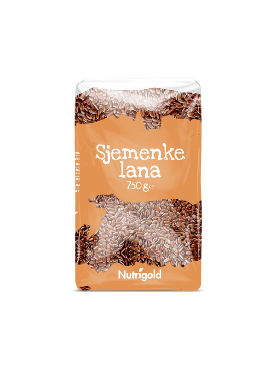 1 VREĆICA= 15 KUNARAČUN ZA HRANU549 KUNAHRANA ZA PSA180 KUNANOVE CIPELE256 KUNASREDSTVA ZA ČIŠĆENJE199 KUNA